 קבלת רישיון matlabנכנסים לאתרhttps://www.mathworks.com/academia/tah-portal/tel-aviv-university-31224375.htmlלוחצים על sign in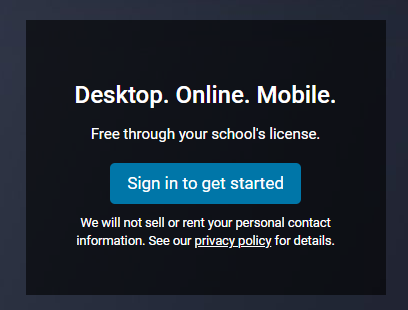 במידה ולא קיים חשבון mathworks  עם מייל של אוניברסיטת ת"א יש ללחוץ על create one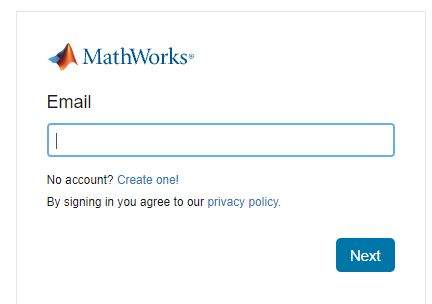 מזינים את כתובת המייל האוניברסיטאית  ואת הפרטים הנוספים: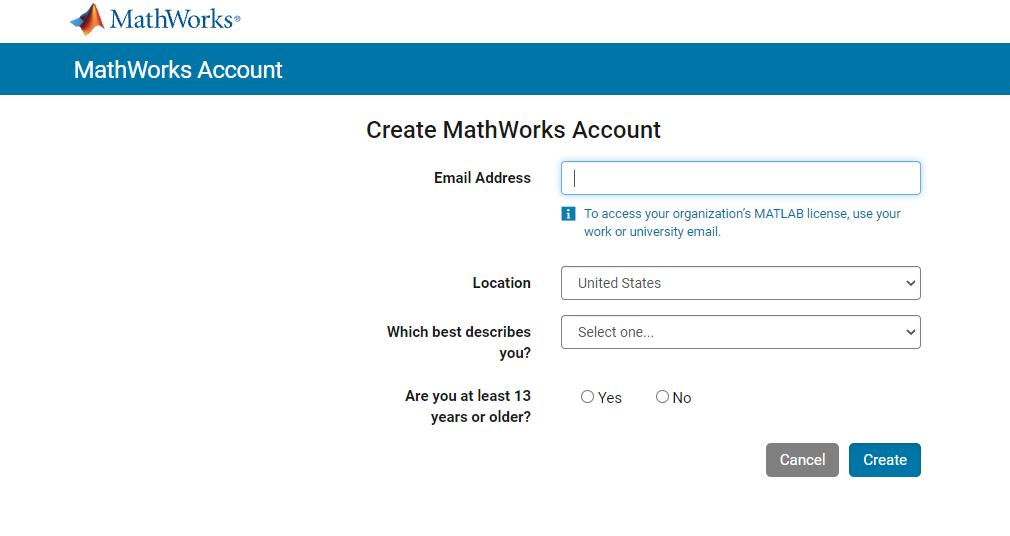 מתקבל מייל אישור בתיבת המייל –יש ללחוץ על Verfiy email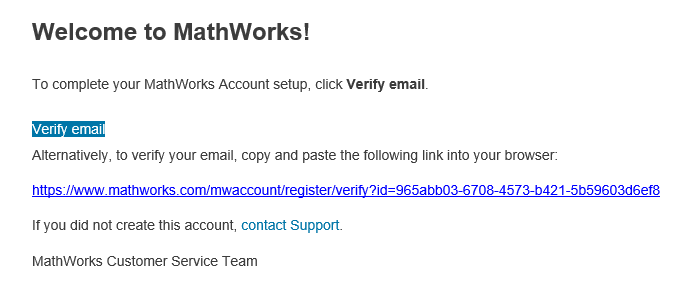 יש למלא את הפרטים ולקבוע סיסמה: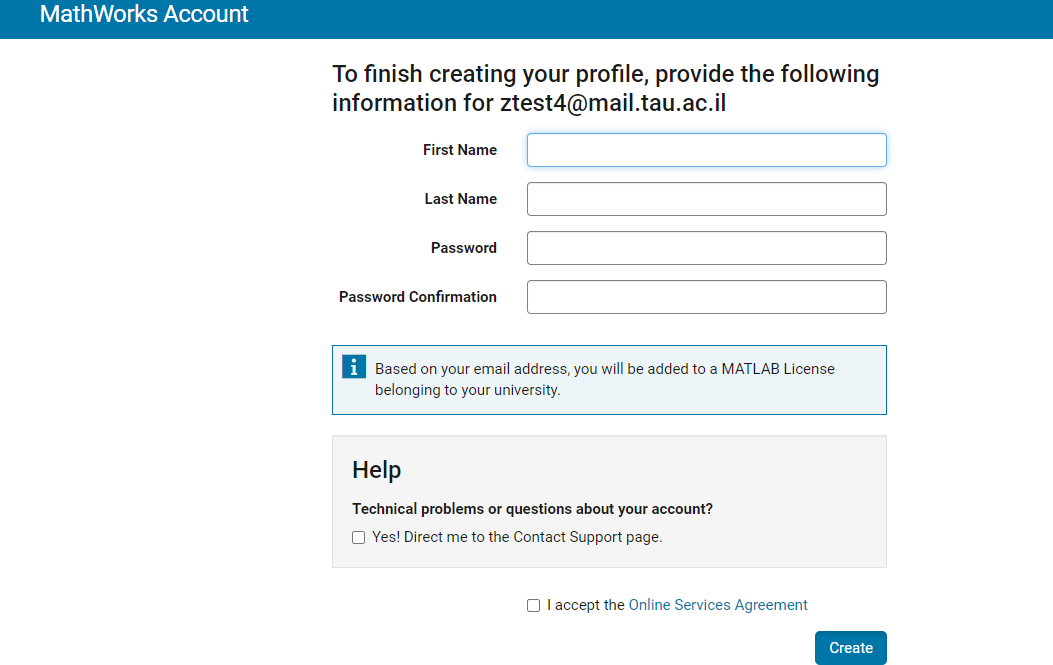 הרישיון מקושר .כעת יש להתקין את התוכנה- לוחצים על install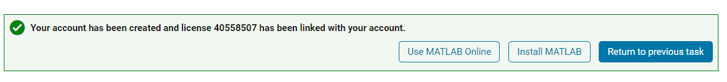 לוחצים על download-ניתן להוריד את התוכנה למערכות הפעלה: Windows,Mac,Linux כמו כן, ניתן להוריד גרסאות קודמות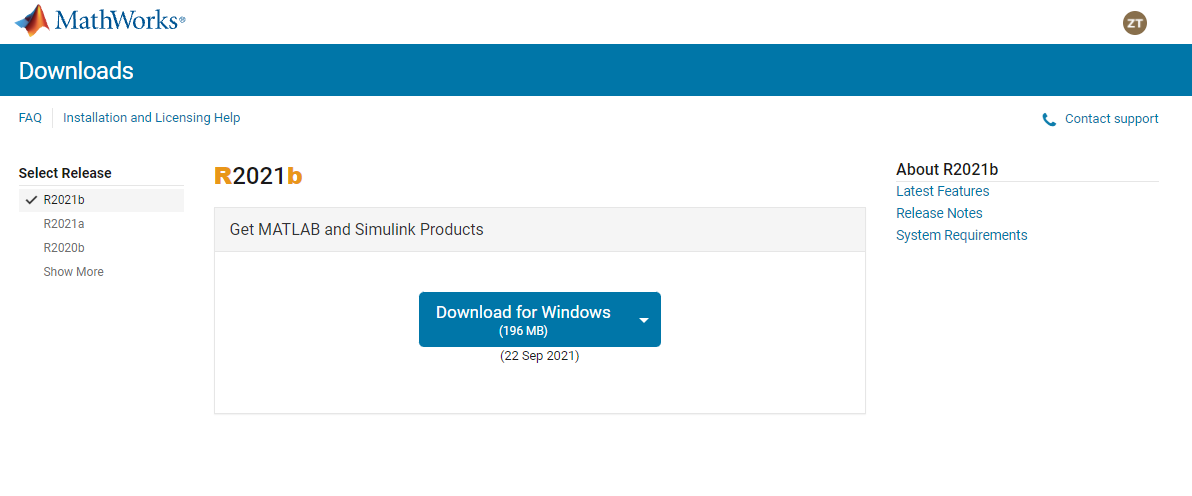 לאחר ההורדה פותחים את הקובץ מתחברים עם המייל האוניברסיטאי והסיסמה ומתקינים עפ"י הצעדיםכאשר יש חשבון קיים עם כתובת אוניברסיטאיתיש להזין את כתובת המייל  והסיסמה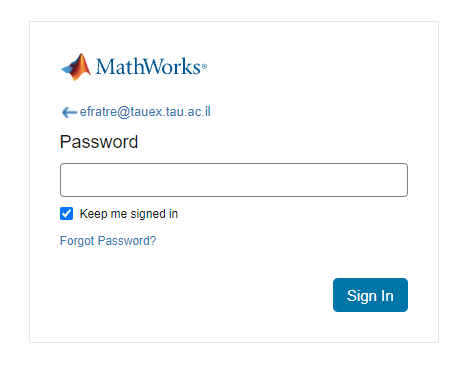 כעת הרישיון מקושר לרישיון של אוניברסיטת ת"א. על מנת להתקין יש ללחוץ על download 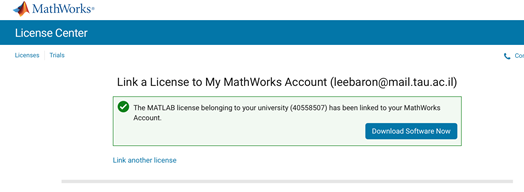 התקנהלאחר הורדת הקובץ יש לפתוח את קובץ ההתקנה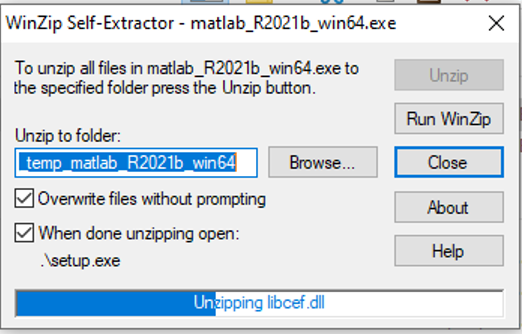 לאחר הורדת הקובץ יש לפתוח את הקובץ ולהתחיל את הinstallerלבסוף מתקבל החלון  הבא: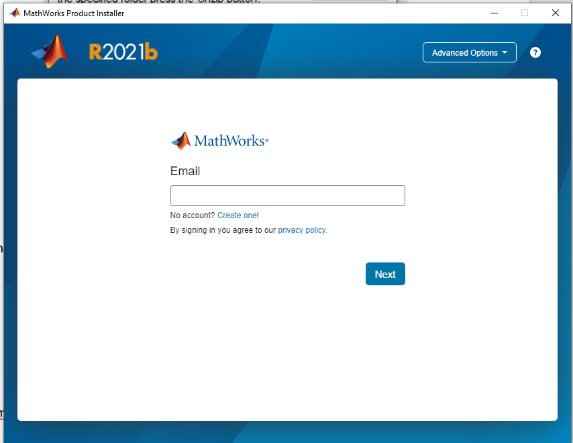 יש רשום את כתובת המייל האוניברסיטאית  ואת הסיסמה של mathworksבמסך הבא ניתן לראות את הרישיון: 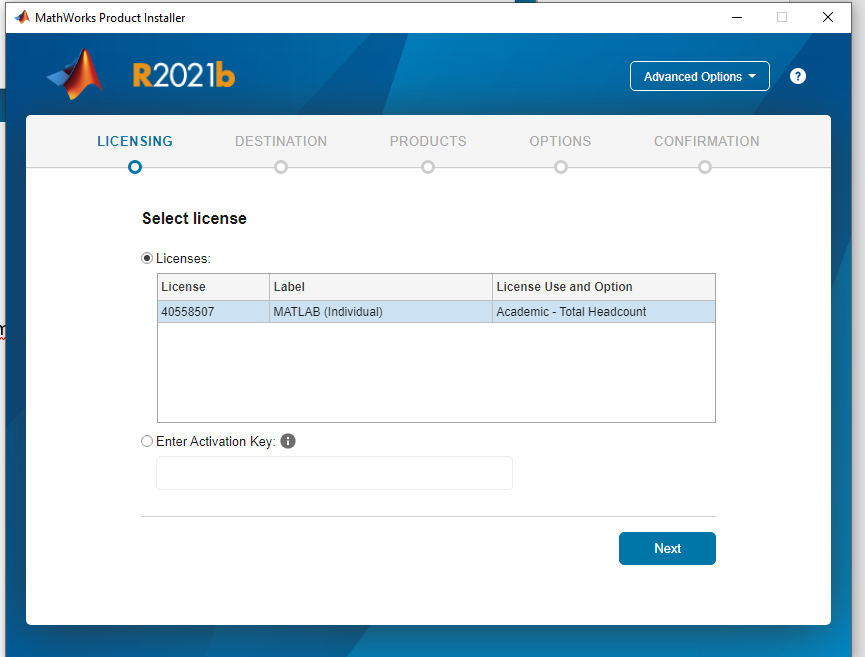 בחירת מיקום ופריטים להתקנה: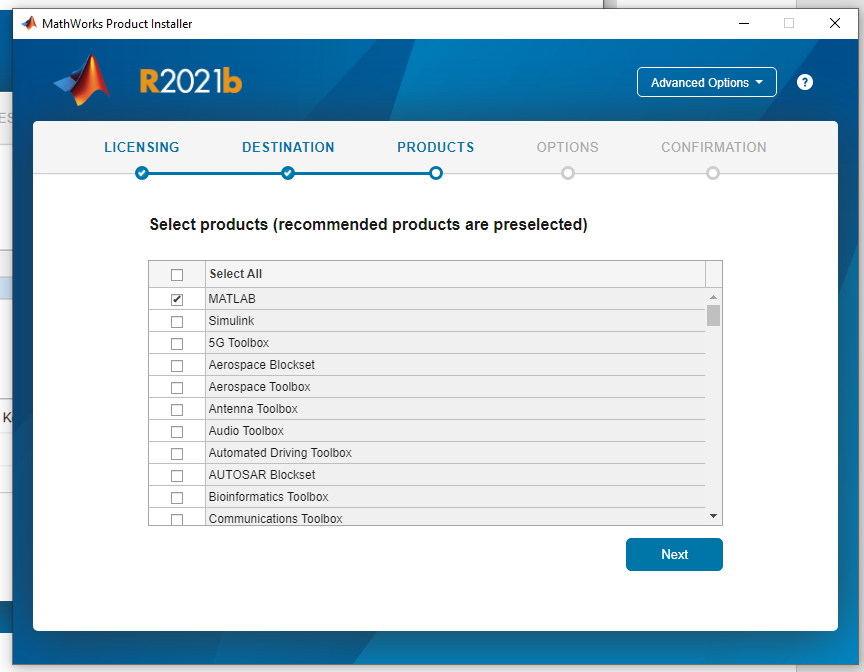 לאחר סיום כל השלבים ההתקנה תתחיל.